Living with Teenagers Course Covering 11-16YRS Summer Term 2022 9.30am -11.30am weekly sessions Starting June 14th   At Shaftesbury Children’s Centre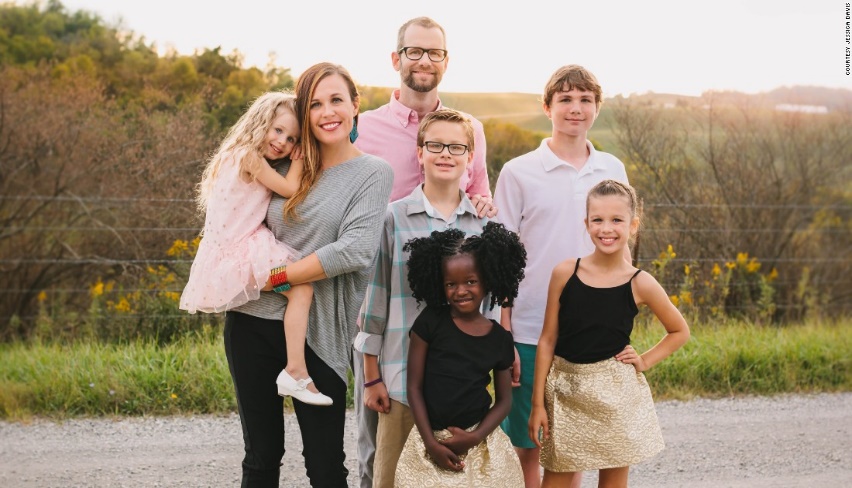 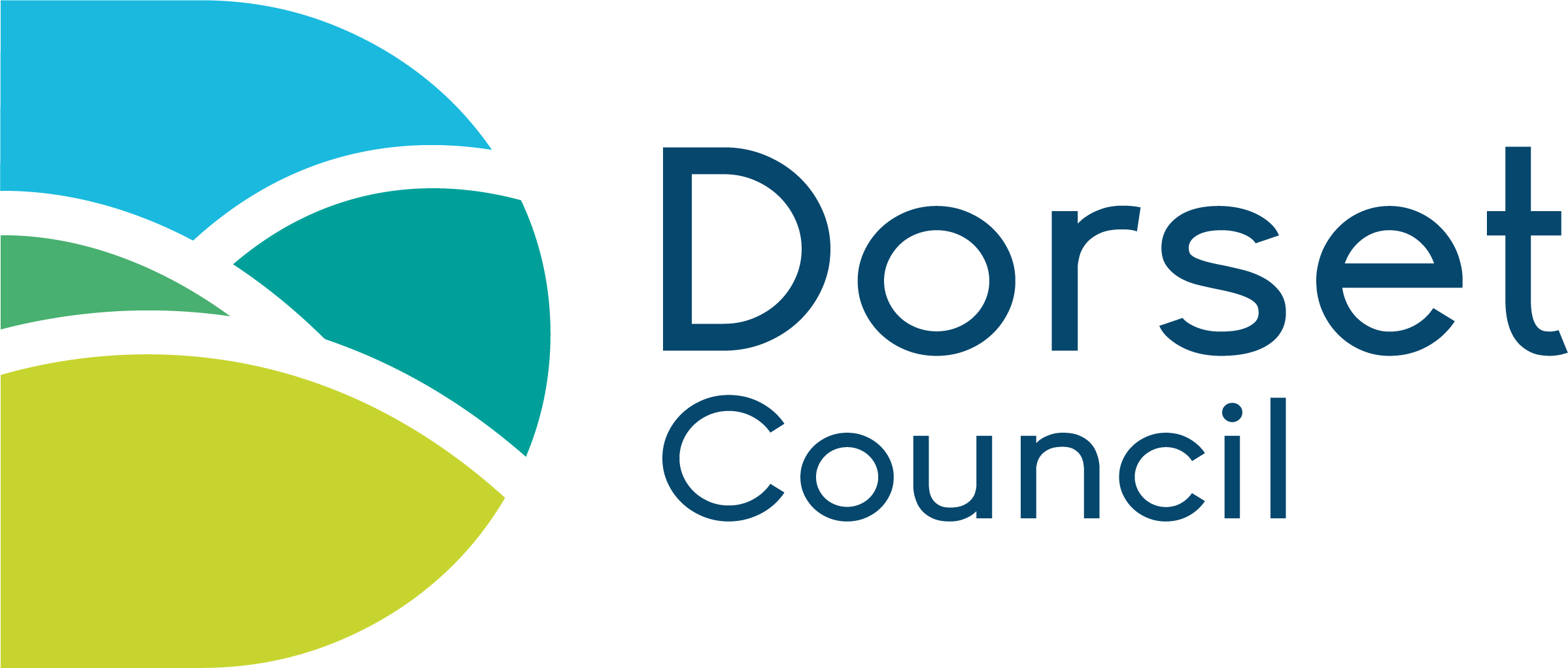 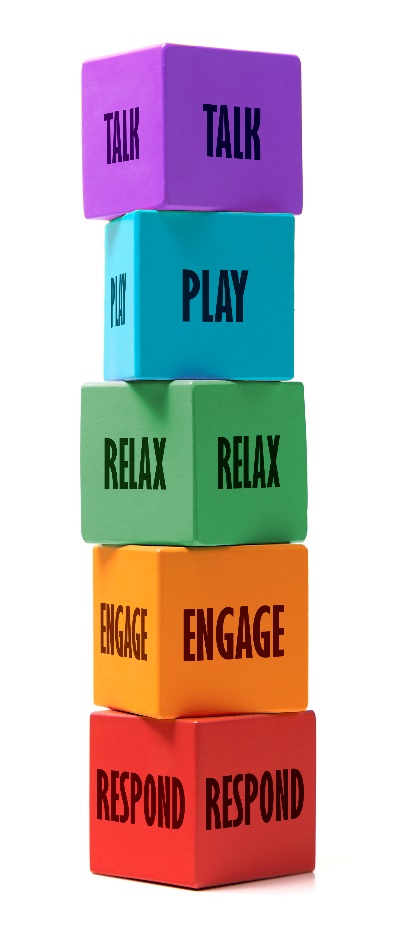 